CỘNG HÒA XÃ HỘI CHỦ NGHĨA VIỆT NAMĐộc lập - Tự do - Hạnh phúcTỜ KHAI GHI VÀO SỔ HỘ TỊCH VIỆC NUÔI CON NUÔI Kính gửi: (1)	Họ, chữ đệm, tên người yêu cầu:  	Nơi cư trú: (2)	Giấy tờ tùy thân: (3) 	............................................................................................................................................	Đề nghị cơ quan ghi vào Sổ hộ tịch việc nuôi con nuôi cho người có tên dưới đây: Họ, chữ đệm, tên: 	Ngày, tháng, năm sinh: 	Giới tính:............................................ Dân tộc:......................................... Quốc tịch:	Nơi cư trú: (2)	Giấy khai sinh/Giấy tờ tùy thân: (3)	Là con nuôi của:Họ, chữ đệm, tên mẹ: 	Ngày, tháng, năm sinh: ......................... Dân tộc: .................. Quốc tịch: 	Nơi cư trú: (2) 	Họ, chữ đệm, tên cha: 	Ngày, tháng, năm sinh: ......................... Dân tộc: .................. Quốc tịch: 	Nơi cư trú: (2) 	Theo (4) 	..............................................................................số................................ do(5)				
cấp ngày ........... tháng ............... năm .......................Tôi cam đoan những nội dung khai trên đây là đúng sự thật và chịu trách nhiệm trước pháp luật về cam đoan của mình.Chú thích: (1) Ghi rõ tên cơ quan thực hiện ghi vào Sổ hộ tịch việc nuôi con nuôi.(2) Ghi theo nơi đăng ký thường trú; nếu không có nơi đăng ký thường trú thì ghi theo nơi đăng ký tạm trú; trường hợp không có nơi đăng ký thường trú và nơi đăng ký tạm trú thì ghi theo nơi đang sinh sống.          (3) Ghi thông tin về giấy tờ tùy thân như: hộ chiếu, chứng minh nhân dân hoặc giấy tờ hợp lệ thay thế (ví dụ: Chứng minh nhân dân số 00108912345 do Công an thành phố Hà Nội cấp ngày 20/10/2004). (4) Ghi rõ tên giấy tờ chứng minh việc nuôi con nuôi do cơ quan có thẩm quyền của nước ngoài cấp. 	(5) Ghi rõ tên cơ quan nước ngoài đã giải quyết việc nuôi con nuôi.(6) Đề nghị đánh dấu X vào ô nếu có yêu cầu cấp bản sao và ghi rõ số lượng.Đề nghị cấp bản sao(6): Có , Không 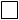 Số lượng:…….bản	Làm tại: …………......………, ngày ........... tháng ........... năm ........Người yêu cầu
(Ký, ghi rõ họ, chữ đệm, tên)...........................................